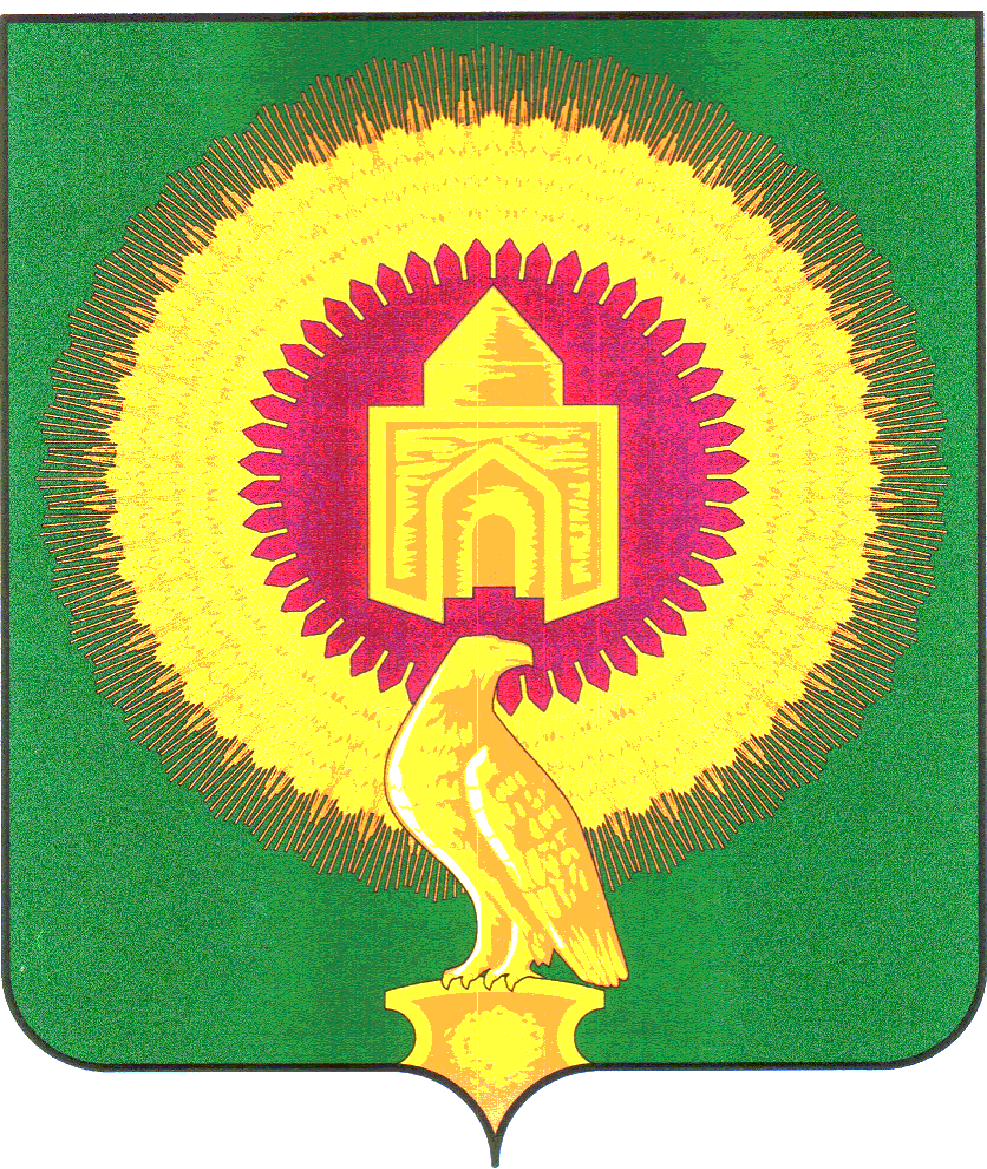 СОВЕТ ДЕПУТАТОВНИКОЛАЕВСКОГО СЕЛЬСКОГО ПОСЕЛЕНИЯВАРНЕНСКОГО МУНИЦИПАЛЬНОГО РАЙОНАЧЕЛЯБИНСКОЙ ОБЛАСТИРЕШЕНИЕот  11 мая   2023  года                                        № 10Об исполнении бюджетаНиколаевского сельского поселенияза 2022 год Заслушав доклад специалиста А.В.Сарычеву «Об исполнении бюджета Николаевского сельского поселения за 2022 год», Совет депутатов Николаевского сельского поселения РЕШАЕТ:1. Утвердить отчет об исполнении бюджета Николаевского сельского поселения за                                2022 год по доходам в сумме 9576,89 тыс. рублей, по расходам в сумме 9783,38 тыс. рублей с превышением расходов над доходами (дефицит бюджета Николаевского сельского поселения) в сумме 206,49 тыс. рублей со следующими показателями: - по доходам бюджета Николаевского сельского поселения за 2022 год согласно приложению 1; - по расходам бюджета Николаевского сельского поселения по ведомственной структуре расходов бюджета за 2022 год согласно приложению 2; - по расходам бюджета Николаевского сельского поселения по разделам, подразделам, целевым статьям и видам расходов классификации расходов бюджетов за 2022 год согласно приложению 3;- по источникам внутреннего финансирования дефицита бюджета Николаевского сельского поселения за 2022 год согласно приложению 4. 	2. Настоящее решение вступает в силу со дня его подписания и обнародования.Глава  Николаевского сельского поселения	А.Ю.КульковПредседатель Совета депутатов	В.А. БочкарёваПриложение № 1к решению Совета депутатов Николаевского сельского поселения «Об исполнении бюджета Николаевского сельского поселения за 2022  год»от  11 мая 2023   года  № 10Доходы бюджета Николаевского сельского поселения за 2022 годтыс.рублейПриложение № 2к решению Совета депутатов Николаевского сельского поселения «Об исполнении бюджета Николаевского сельского поселения за 2022 год»от 11 мая 2023 года  № 10  Расходы бюджета Николаевского сельского поселения за 2022 год по ведомственной структуре расходов бюджетатыс. рублей Приложение № 3к решению Совета депутатов Николаевского сельского поселения «Об исполнении бюджета Николаевского сельского поселения за 2022 год»от 11 мая 2023 года  №10 Расходы бюджета сельского поселения за 2022 год по разделам, подразделам, целевым статьям и видам расходов классификации расходов бюджета Николаевского сельского поселениятыс.рублейПриложение № 4к решению Совета депутатов Николаевского сельского поселения «Об исполнении бюджета Николаевского  сельского поселения за 2022 год»от 11 мая 2023  года  № 10Источники внутреннего финансирования дефицита бюджета Николаевского сельского поселения за 2022 годтыс. рублейГл. администраторКВДНаименование КВДСуммаИтого9 576,89182692,991821.01.02010.01.1000.110Налог на доходы физических лиц с доходов, источником которых является налоговый агент, за исключением доходов, в отношении которых исчисление и уплата налога осуществляются в соответствии со статьями 227, 227.1 и 228 Налогового кодекса Российской Федерации (сумма платежа (перерасчеты, недоимка и задолженность по соответствующему платежу, в том числе по отмененному)39,341821.01.02010.01.2100.110Налог на доходы физических лиц с доходов, источником которых является налоговый агент, за исключением доходов, в отношении которых исчисление и уплата налога осуществляются в соответствии со статьями 227, 227.1 и 228 Налогового кодекса Российской Федерации (пени по соответствующему платежу)0,011821.01.02010.01.3000.110Налог на доходы физических лиц с доходов, источником которых является налоговый агент, за исключением доходов, в отношении которых исчисление и уплата налога осуществляются в соответствии со статьями 227, 227.1 и 228 Налогового кодекса Российской Федерации (суммы денежных взысканий (штрафов) по соответствующему платежу согласно законодательству Российской Федерации)0,011821.01.02030.01.1000.110Налог на доходы физических лиц с доходов, полученных физическими лицами в соответствии со статьей 228 Налогового кодекса Российской Федерации (сумма платежа (перерасчеты, недоимка и задолженность по соответствующему платежу, в том числе по отмененному)0,241821.01.02030.01.2100.110Налог на доходы физических лиц с доходов, полученных физическими лицами в соответствии со статьей 228 Налогового кодекса Российской Федерации (пени по соответствующему платежу)0,011821.05.03010.01.1000.110Единый сельскохозяйственный налог (сумма платежа (перерасчеты, недоимка и задолженность по соответствующему платежу, в том числе по отмененному)13,581821.06.01030.10.1000.110Налог на имущество физических лиц, взимаемый по ставкам, применяемым к объектам налогообложения, расположенным в границах сельских поселений (сумма платежа (перерасчеты, недоимка и задолженность по соответствующему платежу, в том числе по отмененному)5,201821.06.01030.10.2100.110Налог на имущество физических лиц, взимаемый по ставкам, применяемым к объектам налогообложения, расположенным в границах сельских поселений (пени по соответствующему платежу)1,821821.06.06033.10.1000.110Земельный налог с организаций, обладающих земельным участком, расположенным в границах сельских поселений (сумма платежа (перерасчеты, недоимка и задолженность по соответствующему платежу, в том числе по отмененному)89,821821.06.06033.10.2100.110Земельный налог с организаций, обладающих земельным участком, расположенным в границах сельских поселений (пени по соответствующему платежу)0,001821.06.06043.10.1000.110Земельный налог с физических лиц, обладающих земельным участком, расположенным в границах сельских поселений (сумма платежа (перерасчеты, недоимка и задолженность по соответствующему платежу, в том числе по отмененному)540,221821.06.06043.10.2100.110Земельный налог с физических лиц, обладающих земельным участком, расположенным в границах сельских поселений (пени по соответствующему платежу)2,748318 883,98311.08.04020.01.1000.110Государственная пошлина за совершение нотариальных действий должностными лицами органов местного самоуправления, уполномоченными в соответствии с законодательными актами Российской Федерации на совершение нотариальных действий2,908311.11.05035.10.0000.120Доходы от сдачи в аренду имущества, находящегося в оперативном управлении органов управления сельских поселений и созданных ими учреждений (за исключением имущества муниципальных бюджетных и автономных учреждений)4,868311.11.05075.10.0000.120Доходы от сдачи в аренду имущества, составляющего казну сельских поселений (за исключением земельных участков)6,668311.11.09045.10.0000.120Прочие поступления от использования имущества, находящегося в собственности сельских поселений (за исключением имущества муниципальных бюджетных и автономных учреждений, а также имущества муниципальных унитарных предприятий, в том числе казенных)0,868311.13.02065.10.0000.130Доходы, поступающие в порядке возмещения расходов, понесенных в связи с эксплуатацией имущества сельских поселений73,318312.02.16001.10.0000.150Дотации бюджетам сельских поселений на выравнивание бюджетной обеспеченности из бюджетов муниципальных районов1 610,708312.02.30024.10.0000.150Субвенции бюджетам сельских поселений на выполнение передаваемых полномочий субъектов Российской Федерации69,268312.02.35118.10.0000.150Субвенции бюджетам сельских поселений на осуществление первичного воинского учета на территориях, где отсутствуют военные комиссариаты57,708312.02.40014.10.0000.150Межбюджетные трансферты, передаваемые бюджетам сельских поселений из бюджетов муниципальных районов на осуществление части полномочий по решению вопросов местного значения в соответствии с заключенными соглашениями1 227,278312.02.49999.10.0000.150Прочие межбюджетные трансферты, передаваемые бюджетам сельских поселений5 830,38Наименование показателяКБККБККБККБКСуммаНаименование показателяКВСРКФСРКЦСРКВРСумма123456ВСЕГО:9 783,38Администрация Николаевского сельского поселения Варненского муниципального района Челябинской области8319 783,38ОБЩЕГОСУДАРСТВЕННЫЕ ВОПРОСЫ83101003 323,60Расходы на выплаты персоналу в целях обеспечения выполнения функций государственными (муниципальными) органами, казенными учреждениями, органами управления государственными внебюджетными фондами83101029900420301100591,95Расходы на выплаты персоналу в целях обеспечения выполнения функций государственными (муниципальными) органами, казенными учреждениями, органами управления государственными внебюджетными фондами83101049900420401100843,18Закупка товаров, работ и услуг для обеспечения государственных (муниципальных) нужд831010499004204012001 494,51Межбюджетные трансферты831010499004204015009,60Иные бюджетные ассигнования831010499089204018000,74Расходы на выплаты персоналу в целях обеспечения выполнения функций государственными (муниципальными) органами, казенными учреждениями, органами управления государственными внебюджетными фондами83101069900420401100383,64НАЦИОНАЛЬНАЯ ОБОРОНА831020057,70Расходы на выплаты персоналу в целях обеспечения выполнения функций государственными (муниципальными) органами, казенными учреждениями, органами управления государственными внебюджетными фондами8310203463005118010057,70НАЦИОНАЛЬНАЯ БЕЗОПАСНОСТЬ И ПРАВООХРАНИТЕЛЬНАЯ ДЕЯТЕЛЬНОСТЬ83103001 183,99Закупка товаров, работ и услуг для обеспечения государственных (муниципальных) нужд83103102500025081200174,51Закупка товаров, работ и услуг для обеспечения государственных (муниципальных) нужд83103102500025084200289,47Предоставление субсидий бюджетным, автономным учреждениям и иным некоммерческим организациям83103102500025084600720,01НАЦИОНАЛЬНАЯ ЭКОНОМИКА8310400981,49Закупка товаров, работ и услуг для обеспечения государственных (муниципальных) нужд83104091800018001200249,99Закупка товаров, работ и услуг для обеспечения государственных (муниципальных) нужд83104092400024002200481,50Закупка товаров, работ и услуг для обеспечения государственных (муниципальных) нужд83104121700017001200250,00ЖИЛИЩНО-КОММУНАЛЬНОЕ ХОЗЯЙСТВО8310500532,53Закупка товаров, работ и услуг для обеспечения государственных (муниципальных) нужд83105038000080081200356,48Закупка товаров, работ и услуг для обеспечения государственных (муниципальных) нужд83105038000080083200143,89Закупка товаров, работ и услуг для обеспечения государственных (муниципальных) нужд8310503800008008420028,86Закупка товаров, работ и услуг для обеспечения государственных (муниципальных) нужд831050399060005002003,31ОХРАНА ОКРУЖАЮЩЕЙ СРЕДЫ8310600245,78Закупка товаров, работ и услуг для обеспечения государственных (муниципальных) нужд8310605640006400220020,81Закупка товаров, работ и услуг для обеспечения государственных (муниципальных) нужд8310605640G243120200224,97КУЛЬТУРА, КИНЕМАТОГРАФИЯ83108002 689,03Расходы на выплаты персоналу в целях обеспечения выполнения функций государственными (муниципальными) органами, казенными учреждениями, органами управления государственными внебюджетными фондами831080163000630811001 401,35Закупка товаров, работ и услуг для обеспечения государственных (муниципальных) нужд83108016300063081200717,09Закупка товаров, работ и услуг для обеспечения государственных (муниципальных) нужд8310801630006308320019,20Закупка товаров, работ и услуг для обеспечения государственных (муниципальных) нужд831080163001S8110200551,38СОЦИАЛЬНАЯ ПОЛИТИКА831100069,26Расходы на выплаты персоналу в целях обеспечения выполнения функций государственными (муниципальными) органами, казенными учреждениями, органами управления государственными внебюджетными фондами8311003282002838010069,26ФИЗИЧЕСКАЯ КУЛЬТУРА И СПОРТ8311100700,00Закупка товаров, работ и услуг для обеспечения государственных (муниципальных) нужд83111022000000082200700,00Наименование показателяКБКСуммаКФСРКЦСРКВР12345ВСЕГО:9 783,38ОБЩЕГОСУДАРСТВЕННЫЕ ВОПРОСЫ01003 323,60Расходы на выплаты персоналу в целях обеспечения выполнения функций государственными (муниципальными) органами, казенными учреждениями, органами управления государственными внебюджетными фондами01029900420301100591,95Расходы на выплаты персоналу в целях обеспечения выполнения функций государственными (муниципальными) органами, казенными учреждениями, органами управления государственными внебюджетными фондами01049900420401100843,18Закупка товаров, работ и услуг для обеспечения государственных (муниципальных) нужд010499004204012001 494,51Межбюджетные трансферты010499004204015009,60Иные бюджетные ассигнования010499089204018000,74Расходы на выплаты персоналу в целях обеспечения выполнения функций государственными (муниципальными) органами, казенными учреждениями, органами управления государственными внебюджетными фондами01069900420401100383,64НАЦИОНАЛЬНАЯ ОБОРОНА020057,70Расходы на выплаты персоналу в целях обеспечения выполнения функций государственными (муниципальными) органами, казенными учреждениями, органами управления государственными внебюджетными фондами0203463005118010057,70НАЦИОНАЛЬНАЯ БЕЗОПАСНОСТЬ И ПРАВООХРАНИТЕЛЬНАЯ ДЕЯТЕЛЬНОСТЬ03001 183,99Закупка товаров, работ и услуг для обеспечения государственных (муниципальных) нужд03102500025081200174,51Закупка товаров, работ и услуг для обеспечения государственных (муниципальных) нужд03102500025084200289,47Предоставление субсидий бюджетным, автономным учреждениям и иным некоммерческим организациям03102500025084600720,01НАЦИОНАЛЬНАЯ ЭКОНОМИКА0400981,49Закупка товаров, работ и услуг для обеспечения государственных (муниципальных) нужд04091800018001200249,99Закупка товаров, работ и услуг для обеспечения государственных (муниципальных) нужд04092400024002200481,50Закупка товаров, работ и услуг для обеспечения государственных (муниципальных) нужд04121700017001200250,00ЖИЛИЩНО-КОММУНАЛЬНОЕ ХОЗЯЙСТВО0500532,53Закупка товаров, работ и услуг для обеспечения государственных (муниципальных) нужд05038000080081200356,48Закупка товаров, работ и услуг для обеспечения государственных (муниципальных) нужд05038000080083200143,89Закупка товаров, работ и услуг для обеспечения государственных (муниципальных) нужд0503800008008420028,86Закупка товаров, работ и услуг для обеспечения государственных (муниципальных) нужд050399060005002003,31ОХРАНА ОКРУЖАЮЩЕЙ СРЕДЫ0600245,78Закупка товаров, работ и услуг для обеспечения государственных (муниципальных) нужд0605640006400220020,81Закупка товаров, работ и услуг для обеспечения государственных (муниципальных) нужд0605640G243120200224,97КУЛЬТУРА, КИНЕМАТОГРАФИЯ08002 689,03Расходы на выплаты персоналу в целях обеспечения выполнения функций государственными (муниципальными) органами, казенными учреждениями, органами управления государственными внебюджетными фондами080163000630811001 401,35Закупка товаров, работ и услуг для обеспечения государственных (муниципальных) нужд08016300063081200717,09Закупка товаров, работ и услуг для обеспечения государственных (муниципальных) нужд0801630006308320019,20Закупка товаров, работ и услуг для обеспечения государственных (муниципальных) нужд080163001S8110200551,38СОЦИАЛЬНАЯ ПОЛИТИКА100069,26Расходы на выплаты персоналу в целях обеспечения выполнения функций государственными (муниципальными) органами, казенными учреждениями, органами управления государственными внебюджетными фондами1003282002838010069,26ФИЗИЧЕСКАЯ КУЛЬТУРА И СПОРТ1100700,00Закупка товаров, работ и услуг для обеспечения государственных (муниципальных) нужд11022000000082200700,00Код бюджетной классификации Российской ФедерацииНаименование источника средствСумма000 00000000000000000ИТОГО206,49831 00000000000000000Увеличение остатков средств, всего - 9 576,89831 01050000000000500Увеличение остатков средств бюджетов- 9 576,89831 01050201000000510Увеличение прочих остатков средств бюджетов- 9 576,89831 01050201000000510  Увеличение прочих остатков денежных средств бюджетов- 9 576,89831 01050201100000510  Увеличение прочих остатков денежных средств бюджетов сельских поселений- 9 576,89831 00000000000000000Уменьшение остатков средств ,всего9 783,38831 01050000000000600Уменьшение остатков средств бюджетов9 783,38831 01050200000000600Уменьшение прочих остатков средств бюджетов9 783,38831 01050201000000610Уменьшение прочих остатков денежных средств бюджетов9 783,38831 01050201100000610  Уменьшение прочих остатков денежных средств бюджетов сельских поселений9 783,38